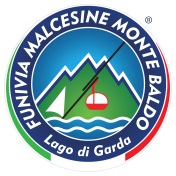    FUNIVIA MALCESINE - MONTE BALDOAzienda Speciale E.L. Provincia di Vr, Comune di Malcesine e C.C.I.A.A. di Vrwww.funiviedelbaldo.itC.F.: 80004610236 - P.IVA: 01468720238LOTTO 1DOMANDA DI PARTECIPAZIONEPROCEDURA APERTA TELEMATICA SOPRA SOGLIA PER L’AFFIDAMENTO DEI LAVORI DI REVISIONE DEGLI IMPIANTI FUNIVIARI “F35” (MALCESINE-S. MICHELE) E “F36” (S. MICHELE-MONTE BALDO) - SOSTITUZIONE NUOVE CABINE Dichiarazione sostitutiva resa ai sensi degli artt. 46 e 47 del T.U. approvato con D.P.R. 28.12.2000, n. 445.inazioneeconomico societariaIl sottoscritto nella sua qualifica di:□ Legale Rappresentante;□ Institore;□ Procuratore speciale o generale con mandato di rappresentanza con firma disgiunta (allegare la procura, tranne nel caso in cui l’attribuzione dell’incarico risulti dalla visura camerale);□ Procuratore speciale o generale con mandato di rappresentanza con firma congiunta della ditta che rappresenta (allegare la procura, tranne nel caso in cui l’attribuzione dell’incarico risulti dalla visura camerale).Chiede di partecipare in qualità di:□ operatore singolo□ membro del raggruppamento formato da: ______________________________________________;______________________________________________;______________________________________________;______________________________________________;______________________________________________.consapevole ai sensi e per gli effetti dell’art. 46 e 47, 75 e 76 del D.P.R. 445/2000, delle responsabilità penali cui può andare incontro nel caso di dichiarazioni mendaci nonché, delle conseguenze amministrative di esclusione dalle gare dicui al D.lgs. n. 36/2023 e alla normativa vigente in materia.DICHIARADichiarazioni in caso di partecipazione in forma associata o in più forme diverse (Per tutti i consorzi, i raggruppamenti temporanei e i GEIE, già costituiti e costituendi).che le seguenti parti/percentuali del lavoro/servizio/fornitura saranno eseguite dagli operatori economici di seguito indicati:In caso di raggruppamentiservizio/fornitura Parte /percentuale Operatore esecutoreIn caso di Consorzi di cui all’art. 65, comma 2, lett. b), c) e d) del CodiceDICHIARA che il Consorzio concorre con le seguenti Consorziate esecutrice.le C.F. SedeSolo per il Consorzio stabile, qualora non indichi per quale/i consorziato/i concorre, si intende che lo stesso partecipa in nome e per conto proprioDICHIARA che il Consorzio, al fine di soddisfare i requisiti di partecipazione prescritti dal Bando di gara ricorre ai requisiti delle consorziate non esecutrici così come di seguito indicato (compilare solo se di interesse):Sociale C.F. Requisito e relativa misura(Ciascuna consorziata, esecutrice e non, deve presentare un proprio DGUE)▪ DICHIARA di non partecipare in forma singola e come ausiliaria di altro concorrente che sia ricorso all’avvalimento per migliorare la propria offerta;▪ DICHIARA di non partecipare alla medesima gara contemporaneamente in forme diverse (individuale e associata; in più forme associate; in forma singola e quale consorziato esecutore di un consorzio);o, in alternativa,▪ DICHIARA di partecipare in più di una forma, ……………………………………………………………………………………………………………………………………………………………….……………………<indicare quali> e inserisce nel FVOE idonea documentazione atta a dimostrare che la circostanza non ha influito sulla gara, né è idonea a incidere sulla capacità di rispettare gli obblighi contrattuali.Per i raggruppamenti temporanei o consorzi ordinari di cui all’articolo 65, comma 2 lett. f) del d.lgs. 36/2023 o GEIE non ancora costituiti.Dichiarazioni da rendere da parte di ciascun componente del RTI/Consorzio ordinario:▪ DICHIARA che, in caso di aggiudicazione, sarà conferito mandato speciale con rappresentanza o funzioni di capogruppo a ………………………………………………………………………………………………………………………………………..……………………………………………. (indicare l’operatore che sarà nominato capogruppo);▪ SI IMPEGNA, in caso di aggiudicazione, ad uniformarsi alla disciplina vigente con riguardo ai raggruppamenti temporanei o consorzi o GEIE ai sensi dell’articolo 68 del Codice conferendo mandato collettivo speciale con rappresentanza all’impresa qualificata come mandataria che stipulerà il contratto in nome e per conto delle mandanti/consorziatePer le aggregazioni di retisti: se la rete è dotata di un organo comune con potere di rappresentanza e soggettività giuridica▪ DICHIARA:- di concorrere per le seguenti imprese:______________________________________________;______________________________________________;______________________________________________;______________________________________________;______________________________________________.- (dichiarazione da rendere solo dall’organo comune): che l’aggregazione di imprese di rete è iscritta al Registro delle Imprese di ………………………………………………………………. al n…………………….. partita I.V.A. n…………………………………………….. oppure è iscritta al Registro delle commissioni provinciali per l’artigianato di……………………………………………………………. al n. …………………………………Per le aggregazioni di imprese aderenti al contratto di rete: se la rete è dotata di un organo comune privo del potere di rappresentanza o se la rete è sprovvista di organo comune, ovvero, se l’organo comune è privo dei requisiti di qualificazione richiesti, partecipa nelle forme del raggruppamento temporaneo di imprese costituendo, dichiarando in tal caso (dichiarazione da rendere da parte di ciascun operatore che compone la rete):- che in caso di aggiudicazione, sarà conferito mandato speciale con rappresentanza o funzioni di capogruppo a ………………………………………………………………………………………………………………………………………………………………..…………………..;- di impegnarsi, in caso di aggiudicazione, ad uniformarsi alla disciplina vigente in materia di raggruppamenti temporanei.2. Dichiarazioni in caso di avvalimento (da ripetere per ciascuna impresa ausiliaria)▪ DICHIARA di avvalersi dell’impresa ……………………………………………………………………………………………….. al fine di:□ dimostrare il possesso dei requisiti indicati nella sezione del DGUE relativa all’avvalimentoe/o□ migliorare l’offerta [N.B.: i requisiti oggetto di avvalimento dovranno essere indicati esclusivamente nel contratto di avvalimento]▪ ALLEGA il contratto di avvalimentoNel caso di avvalimento finalizzato sia alla dimostrazione dei requisiti di partecipazione che al miglioramento dell’offerta, le parti dovranno stipulare due distinti contratti di avvalimento, uno per il prestito dei requisiti di partecipazione e l’altro per il prestito dei requisiti premiali. I contratti di avvalimento devono essere prodotti nella busta tecnica.3. Dichiarazioni in caso di adozione di misure di self-cleaning:▪ INSERISCE nel FVOE la relazione che illustra le misure di self cleaning adottate e indica nel DGUE, il riferimento al documento caricato nel FVOE.4. Dichiarazioni in caso di sottoposizione a concordato preventivo con continuità aziendale▪ DICHIARA che il provvedimento di ammissione al concordato è stato emesso il …………………………………………………………… da ……………..………………………………………………………………………………………………..▪ DICHIARA che il provvedimento di autorizzazione a partecipare alle gare è stato emesso il …………………………………….. da ………………………………………..……………………………………………………………………..▪ (solo in caso di raggruppamento)DICHIARA che le altre imprese aderenti al raggruppamento non sono assoggettate ad una procedura concorsuale, ai sensi dell’articolo 95, commi 4 e 5, del decreto legislativo n. 14/2019.▪ ALLEGA la relazione di un professionista in possesso dei requisiti di cui all'articolo 2, comma 1, lettera o) del decreto legislativo succitato che attesta la conformità al piano e la ragionevole capacità di adempimento del contratto.5. Dichiarazioni in caso di sottoposizione a sequestro/confisca(In caso di Sottoposizione a sequestro o confisca ai sensi dell'articolo 240-bis del codice penale o degli articoli 20 e 24 del decreto legislativo 6 settembre 2011, n. 159, e affidamento a custode o amministratore giudiziario o finanziario)▪ DICHIARA che è stato emesso il provvedimento…………………………………………………………………………………………..…………………………………..……………….… (indicare il tipo di provvedimento di sottoposizione a sequestro o confisca ai sensi dell'articolo 240-bis del codice penale o degli articoli 20 e 24 del decreto legislativo 6 settembre 2011, n. 159, e affidamento a custode o amministratore giudiziario o finanziario) in data ….……………………………….. da parte di …………………………………………….6. Ulteriori dichiarazioniDICHIARA, altresì:▪ di ritenere remunerativa l’offerta economica presentata, avendo tenuto conto, per la relativa formulazione:- delle condizioni contrattuali e degli oneri compresi quelli eventuali relativi in materia di sicurezza, di assicurazione, di condizioni di lavoro e di previdenza e assistenza derivanti dall’applicazione del CCNL indicato dalla stazione appaltante.- di tutte le circostanze generali, particolari e locali, nessuna esclusa ed eccettuata, che possono avere influito o influire sia sulla prestazione dell’appalto, sia sulla determinazione della propria offerta. ▪ SI IMPEGNA a non attuare nella presente gara intese e/o pratiche restrittive della concorrenza e del mercato vietate ai sensi della normativa applicabile.▪ DICHIARA di beneficiare della seguente riduzione della garanzia a corredo dell’offerta ai sensi dell’articolo 106, comma 8.▪ DICHIARA di aver provveduto al pagamento del contributo dovuto in favore dell’Autorità ai sensi dell’articolo 1, comma 65 della legge 23 dicembre 2005, n. 266 oppure di impegnarsi ad effettuare il pagamento entro il termine fissato per la presentazione della domanda, a pena di inammissibilità della stessa.- DICHIARA di aver assolto agli obblighi di cui alla legge n. 68/1999.7. Assunzione di specifici impegni in materia di tutela del lavoro e parità di genere e generazionaleDICHIARA di impegnarsi a:▪ rispettare le misure individuate nella documentazione di gara al fine di garantire le pari opportunità generazionali, di genere e di inclusione lavorativa per le persone con disabilità o svantaggiate;▪ applicare al proprio personale il medesimo CCNL indicato nella documentazione di gara;o in alternativa▪ di applicare al proprio personale il seguente CCNL …………………………………………………………(indicare il CCNL applicato) identificato dal codice alfanumerico unico ……………………………………, ma di impegnarsi ad applicare il contratto collettivo nazionale e territoriale indicato nella documentazione di gara nell’esecuzione delle prestazioni oggetto del contratto per tutta la sua durata;o in alternativa▪ di applicare al proprio personale il seguente CCNL ……………………………..……………(indicare il CCNL applicato) identificato dal codice alfanumerico unico …………………………………… che garantisce le stesse tutele economico e normative rispetto a quello indicato nel bando di gara;▪ assicurare l’applicazione delle medesime tutele economiche e normative garantite ai propri dipendenti ai lavoratori delle imprese che operano in subappalto.8. Assunzione di ulteriori impegniDICHIARA, altresì di:(solo per gli operatori economici non residenti e privi di stabile organizzazione in Italia)▪ uniformarsi, in caso di aggiudicazione, alla disciplina di cui agli articoli 17, comma 2, e 53, comma 3 del D.P.R. 633/1972 e comunicare alla stazione appaltante la nomina del proprio rappresentante fiscale, nelle forme di legge▪ sottoscrivere la dichiarazione di conformità agli standard sociali minimi di cui all’allegato I al decreto del Ministero dell’Ambiente e della Tutela del Territorio e del Mare del 6 giugno 2012.▪ di aver preso visione e di accettare, senza condizione o riserva alcuna, i chiarimenti (quesiti/risposte) resi disponibili mediante la piattaforma.10. Autorizzazioni e ulteriori dichiarazioni ai fini dell’accesso, delle comunicazioni e del trattamento dei datiDICHIARA di essere informato, ai sensi e per gli effetti dell’articolo 13 del Regolamento UE 2016/679, che i dati personali raccolti saranno trattati, anche con strumenti informatici, esclusivamente nell’ambito della presente gara, nonché dell’esistenza dei diritti di cui agli articoli da 15 a 22 del Regolamento.AUTORIZZA la stazione appaltante, qualora un partecipante alla gara eserciti la facoltà di accesso agli atti, a consentire l’accesso alla documentazione presentata per la partecipazione alla gara, ad eccezione delle parti eventualmente indicate in offerta, in modalità digitale mediante acquisizione diretta dei dati e delle informazioni inseriti nelle piattaforme.AUTORIZZA la stazione appaltante a trasmettere ogni comunicazione ai sensi dell’articolo 29 del Codice dei Contratti tramite le piattaforme dell’ecosistema nazionale di cui all’articolo 22 del predetto Codice e, per quanto non previsto dalle predette piattaforme, mediante l’utilizzo del domicilio digitale.DICHIARA che il proprio domicilio digitale presente negli indici di cui agli articoli 6-bis e 6-ter del D.lgs. n. 82/05 è il seguente: …………………………………………………………………; oppure per gli operatori economici transfrontalieri, l’indirizzo di servizio elettronico di recapito certificato qualificato ai sensi del Regolamento eIDAS ………………………………………………..……………………….. e, per le comunicazioni che avvengono a Sistema così come precisato al par. 2.3 del Disciplinare, elegge domicilio nell’apposita area del Sistema ad esso riservata.(in alternativa, nel caso in cui l’operatore economico non sia presente nei predetti indici): DICHIARA di non essere presente negli indici di cui agli articoli 6-bis e 6-ter del D.lgs. n. 82/05, e, pertanto, elegge domicilio digitale per tutte le comunicazioni inerenti la presente procedura nell’apposita area del Sistema ad esso riservata.La documentazione presentata in copia viene prodotta ai sensi del decreto legislativo n. 82/05.Luogo e DataFirma----------------------Denominazione Operatore economicoTipologia societariaPartita IVA/Codice fiscaleForma di partecipazione allaproceduraLAVORI (categorie)PERCENTUALEOPERATORE ECONOMICODENOMINAZIONE/RAGIONE SOCIALECODICE FISCALE/PARTITA IVASEDEDENOMINAZIONE/RAGIONE SOCIALECODICE FISCALE/PARTITA IVAREQUISITO E RELATIVA MISURA